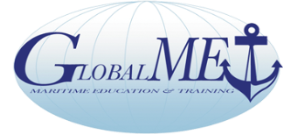 Global Maritime Education and Training AssociationGlobalMET Limited: An Australian not-for-profit company - ACN 103 233 754 - established in 1996At the Australian Maritime College, University of Tasmania, Maritime Way, Newnham, Tas 7250, AustraliaThe Global MET Network with NGO Observer Status at IMOBOARD MEMBER NOMINATION FORMI, the undersigned, hereby nominate for appointment as a member of the GlobalMET Ltd Board in the position of Chairman or Director. (Please circle respective position).DECLARATION OF NOMINEEI, 		____ agree to stand for election as a member of the Committee of Management for the position of Chairman and/ or Director. (Please circle respective position)Nominations close on day of election		Email Nominations to:	 Globalmet.secretariat@gmail.comAND                                                     richsteo@gmail.comATTACH Nominee Bio Data , Nationality, Qualifications, Experience and  residential addressChair: Capt Pradeep Chawla Anglo-Eastern Ship Management Hong KongDirector - ExecSec: Capt Richard Teo (Australia)Tel +61411725556 E: richsteo@gmail.comSecretariat: Core Competency Training & Services 1070 10F Tower B1 Spaze iTech Park Gurgaon122002 IndiaTel 91 124 45525 59    globalmet.secretariat@gmail.com, www.globalmet.orgName of NOMINEE(and Organisation)Telephone/MobileEmailName of NOMINATORSignature of NOMINATORDateName of SECONDERSignature of SECONDERDateSignature of NOMINEEDate